Итоги туристического слетасреди 2-х классовсреди 3-х классовсреди 4-х классов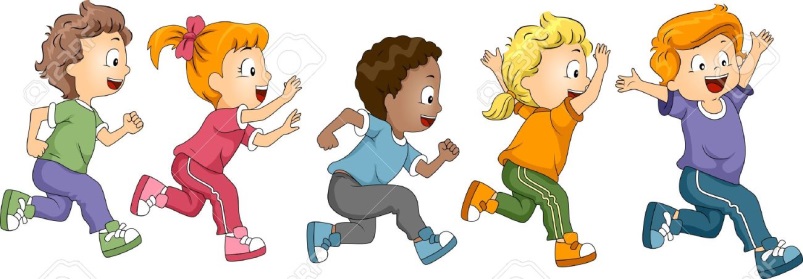 Класс«Забей больше»ДАРТС«Скалолазы»Полоса препятствий«Газы»Кол-вобалловместо2а1522212II2б142441542в4111310I2г1353113III2д51455205Класс«Забей больше»ДАРТС«Скалолазы»Полоса препятствий«Газы»Кол-вобалловместо3а432551943б554432153в222118I3г1442415III3д3113210IIКласс«Забей больше»ДАРТС«Скалолазы»Полоса препятствий«Газы»Кол-вобалловместо4а212117I4б3322414III4в4313314III4г1244213II